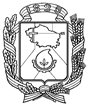 АДМИНИСТРАЦИЯ ГОРОДА НЕВИННОМЫССКАСТАВРОПОЛЬСКОГО КРАЯПОСТАНОВЛЕНИЕ30.11.2020                                  г. Невинномысск                                      № 1951Об установлении размера платы за пользование жилым помещением (платы за наем) жилого помещения для нанимателей по договорам социального найма и договорам найма жилого помещения муниципального жилищного фонда в многоквартирных домах, применяемого для расчета стандартов стоимости жилищно-коммунальных услуг на 2021 год Во исполнение статьи 156 Жилищного кодекса Российской Федерации, в соответствии с Положением о расчете размера платы за пользование жилым помещением для нанимателей жилых помещений по договорам социального найма и договорам найма жилых помещений государственного или муниципального жилищного фонда, утвержденным решением Думы города Невинномысска от 10 апреля 2017 г. № 109-10, постановляю:1.Установить размер платы за пользование жилым  помещением (платы за наем) для нанимателей по договорам социального найма и договорам найма жилого помещения муниципального жилищного фонда в многоквартирных домах, применяемого для расчета стандартов стоимости жилищно-коммунальных услуг на 2021 год в размере 18,28 рублей за 1 квадратный метр общей площади жилого помещения. 2. Опубликовать настоящее постановление в газете «Невинномысский рабочий», а также разместить в сетевом издании «Редакция газеты «Невинномысский рабочий» и на официальном сайте администрации города Невинномысска в информационно-телекоммуникационной сети «Интернет».3. Настоящее постановление вступает в силу с 01 января 2021 г. Глава города НевинномысскаСтавропольского края                                                                     М.А. Миненков